New Jersey State Little League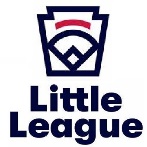 8 Year Old Tournament Team RosterLeague Name:League ID:Section:District:President’s Name:President’s Signature:Player Name:DOB:League Age:Residence      School  Address:City:Zip:Player Name:DOB:League Age:Residence      School  Address:City:Zip:Player Name:DOB:League Age:Residence      School  Address:City:Zip:Player Name:DOB:League Age:Residence      School  Address:City:Zip:Player Name:DOB:League Age:Residence      School  Address:City:Zip:Player Name:DOB:League Age:Residence      School  Address:City:Zip:Player Name:DOB:League Age:Residence      School  Address:City:Zip:Player Name:DOB:League Age:Residence      School  Address:City:Zip:Player Name:DOB:League Age:Residence      School  Address:City:Zip:Player Name:DOB:League Age:Residence      School  Address:City:Zip:Player Name:DOB:League Age:Residence      School  Address:City:Zip:Player Name:DOB:League Age:Residence      School  Address:City:Zip:Player Name:DOB:League Age:Residence      School  Address:City:Zip:Player Name:DOB:League Age:Residence      School  Address:City:Zip:Manager Name:Cell:Email:Coach Name:Cell:Email:Coach Name:Cell:Email: